DoReCaféLEZING donderdag 7 maart 2019  Wint het Wantrouwen?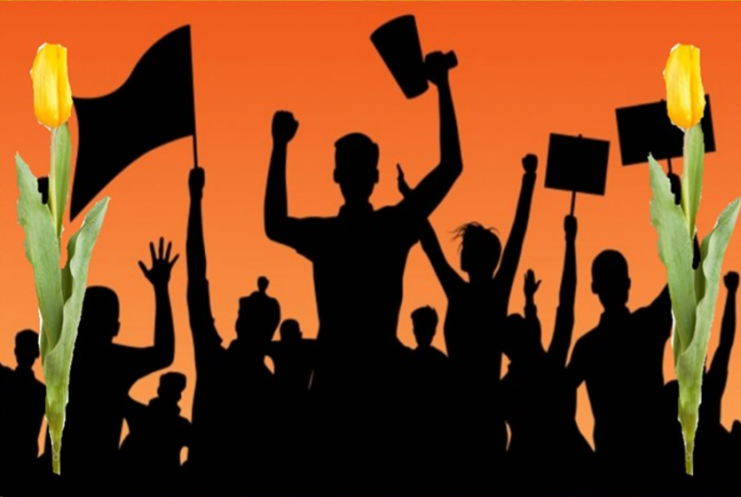 Over Gele Hesjes en Verkommerde Politieke en Sociale Deugden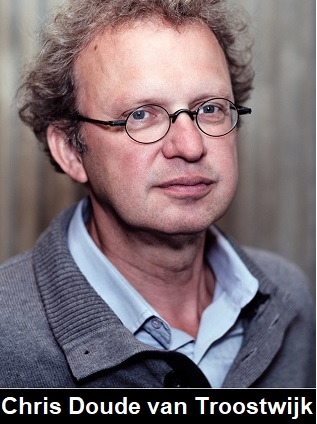 prof. dr. Chris Doude van Troostwijkhoogleraar aan de Luxembourg School of Religion & Societyen gasthoogleraar vrijzinnige theologieDoopsgezinde kerk Groningen, Oude Boteringestraat 3320:00 uur Wantrouwen zaaien lijkt politiek voordelig. Maar vertrouwen winnen gaat langzaamEen pleidooi voor de waarde van de morele én religieuze deugd van het GEDULDGemakkelijk geld, religieus geweld & vercommercialiserende media bedreigen die deugdGeloof en Vrijzinnigheid hebben in dit verband een oude troefkaart in handenZaal open: 19:30 uur met koffie en thee Entree: gratis (vrijwillige bijdrage)locatie: Mennozaal van de doopsgezinde kerk  